Title of the Article, Times New Roman, 12 Pt., Bold and CenteredName LASTNAME 1, Name LASTNAME 21 Affiliation, E-mail, ORCID: XXXX-XXXX-XXXX-XXXX2 Affiliation, E-mail, ORCID: XXXX-XXXX-XXXX-XXXX	Received: xx.xx.20xx	Accepted: xx.xx.20xxAbstract – Abstract of the article should be written here in English, Times New Roman, 10 font, not exceeding 150 words, in single column. Abstract of the article should be written here in English, Times New Roman, 10 font, not exceeding 150 words, justified, in single column. Abstract of the article should be written here in English, Times New Roman, 10 font, not exceeding 150 words, justified, in single column. Abstract of the article should be written here in English, Times New Roman, 10 font, not exceeding 150 words, in single column. Abstract of the article should be written here in English, Times New Roman, 10 font, not exceeding 150 words, in single column..Keywords: 3 to 5 words, lowercase, comas between the key words.Corresponding author: First Name LAST NAME, anything to notify reader (supporting institution or Grant, etc.)IntroductionTimes New Roman, 12 pt., justified, single line spacing, 6 pt. spacing after paragraph, 0 pt. spacing before paragraph. Times New Roman, 12 pt., justified, single line spacing, 6 pt. spacing after paragraph, 0 pt. spacing before paragraph. Times New Roman, 12 pt., justified, single line spacing, 6 pt. spacing after paragraph, 0 pt. spacing before paragraph.Times New Roman, 12 pt., justified, single line spacing, 6 pt. spacing after paragraph, 0 pt. spacing before paragraph. Times New Roman, 12 pt., justified, single line spacing, 6 pt. spacing after paragraph, 0 pt. spacing before paragraph. Times New Roman, 12 pt., justified, single line spacing, 6 pt. spacing after paragraph, 0 pt. spacing before paragraph.Second Level TitleTimes New Roman, 12 pt., justified, single line spacing, 6 pt. spacing after paragraph, 0 pt. spacing before paragraph. Times New Roman, 12 pt., justified, single line spacing, 6 pt. spacing after paragraph, 0 pt. spacing before paragraph. Times New Roman, 12 pt., justified, single line spacing, 6 pt. spacing after paragraph, 0 pt. spacing before paragraph.Third Level TitleTimes New Roman, 12 pt., justified, single line spacing, 6 pt. spacing after paragraph, 0 pt. spacing before paragraph. Times New Roman, 12 pt., justified, single line spacing, 6 pt. spacing after paragraph, 0 pt. spacing before paragraph. Times New Roman, 12 pt., justified, single line spacing, 6 pt. spacing after paragraph, 0 pt. spacing before paragraph.MethodTimes New Roman, 12 pt., justified, single line spacing, 6 pt. spacing after paragraph, 0 pt. spacing before paragraph. Times New Roman, 12 pt., justified, single line spacing, 6 pt. spacing after paragraph, 0 pt. spacing before paragraph. Times New Roman, 12 pt., justified, single line spacing, 6 pt. spacing after paragraph, 0 pt. spacing before paragraph.Findings Times New Roman, 12 pt., justified, single line spacing, 6 pt. spacing after paragraph, 0 pt. spacing before paragraph. Times New Roman, 12 pt., justified, single line spacing, 6 pt. spacing after paragraph, 0 pt. spacing before paragraph. Times New Roman, 12 pt., justified, single line spacing, 6 pt. spacing after paragraph, 0 pt. spacing before paragraph.Table 1. Table Title 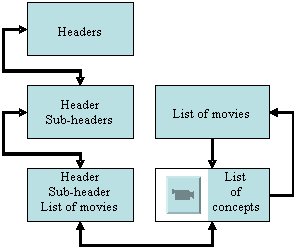 Figure 1. Figure TitleConclusion, Discussion and SuggestionsTimes New Roman, 12 pt., justified, single line spacing, 6 pt. spacing after paragraph, 0 pt. spacing before paragraph. Times New Roman, 12 pt., justified, single line spacing, 6 pt. spacing after paragraph, 0 pt. spacing before paragraph. Times New Roman, 12 pt., justified, single line spacing, 6 pt. spacing after paragraph, 0 pt. spacing before paragraph.Times New Roman, 12 pt., justified, single line spacing, 6 pt. spacing after paragraph, 0 pt. spacing before paragraph. Times New Roman, 12 pt., justified, single line spacing, 6 pt. spacing after paragraph, 0 pt. spacing before paragraph. Times New Roman, 12 pt., justified, single line spacing, 6 pt. spacing after paragraph, 0 pt. spacing before paragraph.ReferencesAPA 7th Referencing Style should be used. An example reference list were given below.Alred, G. J., Brusaw, C. T., & Oliu, W. E. (2009). The business writer’s handbook. New York, NY: St Martin's Press.Best, A. (2004). International history of the twentieth century. Retrieved from http://www.netlibrary.comEaston, B. (2008). Does poverty affect health? In K. Dew & A. Matheson (Eds.), Understanding health inequalities in Aotearoa New Zealand (pp. 97-106). Dunedin, New Zealand: Otago University Press.Flesch, R. (n.d.). How to write plain English. Retrieved April 12, 2009, from http://www.mang.canterbury.ac.nz/writing_guide /writing/flesch.shtmlGlobal warming. (2009, June 1). Retrieved June 4, 2009, from http://en.wikipedia.org/wiki/Global_warmingLi, S., & Seale, C. (2007). Learning to do qualitative data analysis: An observational study of doctoral work. Qualitative Health Research, 17, 1442–1452. https://doi.org/10.1177/1049732307306924  Radio New Zealand. (2008). Annual report 2007-2008. Retrieved from http://static.radionz.net.nz/assets /pdf_file/0010/179676/Radio_NZ_Annual_Report_2008.pdf  Read, E. (2007, November 1). Myth-busting gen Y. New Zealand Management. Retrieved from http://www.management.co.nzData sourcesPatterns (open coding)Themes 
(Axial Coding)Reflective writingsAction research helps teacher to improve their classroom practice;Searching new experiences; Changing the way of work with own studentsImprove teaching practiceResearch projectsEfforts to identify difficulties in classroom, and then overcoming them;New experiences and various classroom practices – more possibilities for creative work;Positive changes and better students’ achievement‘Action plans’ helped motivate students;Improve teaching practice